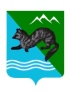 П О С Т А Н О В Л Е Н И Е АДМИНИСТРАЦИИ СОБОЛЕВСКОГО МУНИЦИПАЛЬНОГО РАЙОНА КАМЧАТСКОГО КРАЯ 03 апреля  2018                  с. Соболево                                            № 77О внесении изменений в составпротивопаводковой комиссииСоболевского муниципального района.      В связи с кадровыми изменениями в организациях Соболевского муниципального района,   в целях своевременного решения вопросов по безаварийному пропуску паводковых вод в 2018 году на территории Соболевского муниципального района,АДМИНИСТРАЦИЯ  ПОСТАНОВЛЯЕТ :1. Утвердить состав противопаводковой  комиссии   Соболевского муниципального района, согласно приложению.2. Постановление администрации Соболевского муниципального района от 29 января 2017 № 105  «О внесении изменений в состав противопаводковой комиссии Соболевского муниципального района» признать утратившим силу.Заместитель главы администрацииСоболевского муниципального района                           А.В. Колмаков                                                                                                                                                   Приложение к постановлению администрации                                                                                         Соболевского муниципального района                                                                                                                        от 03.04.2018  №  77 СОСТАВпротивопаводковой  комиссии Соболевского муниципального районаКолмаков  Анатолий  Викторович      - заместитель главы администрации                                                                  Соболевского муниципального                                                                                    района, председатель комиссии;Хорошайло Елена Васильевна         – заместитель главы администрации                                                                    Соболевского муниципального района                                                               заместитель председатель комиссии;Завязкин Константин Валентинович – консультант администрации                                                             Соболевского муниципального района,                                                             секретарь комиссии.Члены комиссии:                            	Бондаренко Александр Сергеевич –начальник гидрометеостанции с.Соболево                                                               ( по согласованию);Кутаев Евгений Аркадиевич           - ВрИО начальника ОП № 12 МО МВД РФ                                                            «Усть-Большерецкий» Камчатского края                                                             ( по согласованию);Третьякова Светлана Викторовна  - глава  администрации Устьевого                                                              сельского поселения;Овчаренко Галина Николаевна     - глава  администрации Крутогоровского                                                             сельского поселения;Верещак Иван Геннадиевич           - начальник ПСГ  Соболевского района.Сатурин Алексей Николаевич      - директор ООО «Стимул»                                                             ( по согласованию).               